3 Haziran 2015 tarihinde Avustralya’da yaşayan ve sivil toplum kuruluşu temsilcilerinden oluşan bir heyet Türkiye’de kadın çalışmaları alanında yürütülen faaliyetler ve mevcut durum hakkında istişarede bulunmak üzere Genel Müdürlüğümüzü ziyaret etmişlerdir. Söz konusu ziyaret kapsamında heyet üyelerine bir sunum gerçekleştirilmiş, ardından Türkiye’de konuya ilişkin gelişmelere dair heyete üyeleri tarafından yöneltilen sorularla bilgi alışverişinde bulunmuşlardır.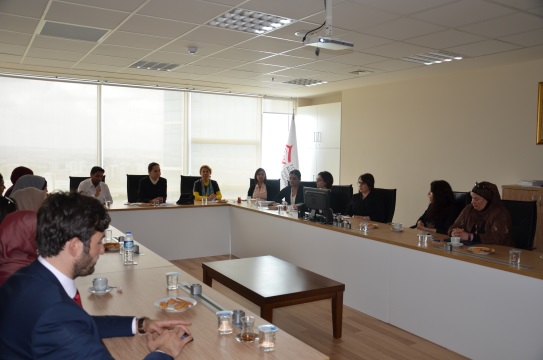 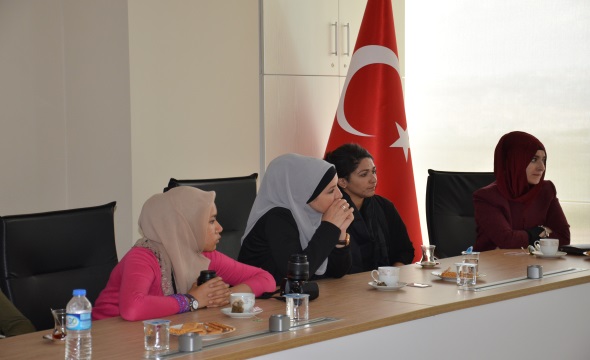 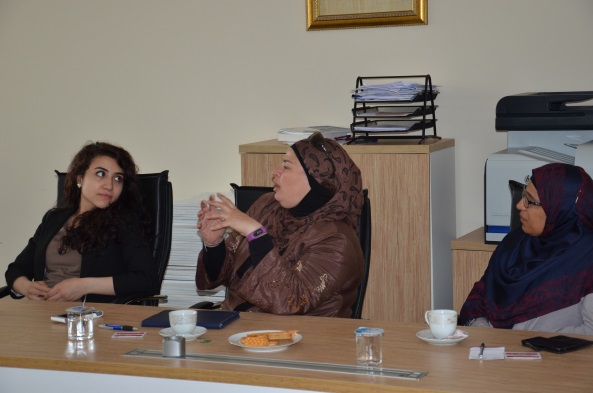 